07.10.2019                                                 с. Грачевка                                               № 539-пО внесении изменений в постановление администрации муниципального образования Грачевский район Оренбургской области  от 31.08.2015 № 565-п1. Внести в приложение к постановлению администрации муниципального образования Грачевский район Оренбургской области             от 31 августа 2015 года № 565-п «О порядке формирования и финансового обеспечения муниципальных заданий на оказание муниципальных услуг (выполнение работ) в отношении муниципальных учреждений Грачевского района» (в редакции постановлений администрации муниципального образования Грачевский район Оренбургской области от 20.02.2017 № 98-п, от 16.06.2017 № 317-п, от 04.10.2017 № 555-п, от 26.01.2018 № 39-п, от 16.08.2018 № 473-п) следующие изменения:  1.1. Пункт 3 после слов «на платной основе» дополнить словами «в рамках муниципального задания».1.2. Абзац третий пункта 33 изложить в новой редакции:«Объем субсидии может быть увеличен в течение срока выполнения муниципального задания в случае изменения законодательства Российской Федерации о минимальном размере оплаты труда, налогах и сборах, в том числе в случае отмены ранее установленных налоговых льгот, а также в случае увеличения заработной платы работникам муниципальных учреждений по решению Правительства Оренбургской области и (или) органов местного самоуправления.».1.3. В абзаце первом пункта 37 слова «но не позднее 10 декабря» заменить словами «но не позднее 15 декабря, за исключением субсидии, финансовое обеспечение которой осуществляется за счет межбюджетного трансферта.».2. Контроль за исполнением настоящего постановления возложить на заместителя главы администрации по социальным вопросам                              Л.И. Антонову.3. Настоящее постановление вступает в силу со дня его подписания и распространяется на правоотношения возникшие с 01.06.2019, подлежит размещению на официальном информационном сайте администрации муниципального образования Грачевский район Оренбургской области и на сайте www.право-грачевка.рф.Глава района 	              				                     О.М. СвиридовРазослано: заместителю главы администрации по социальным вопросам,  финансовому отделу, организационно – правовому отделу, отделу образования, отделу культуры, отделу экономики, МБУ МФЦ, Счетная палата.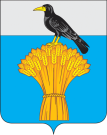 АДМИНИСТРАЦИЯ МУНИЦИПАЛЬНОГО ОБРАЗОВАНИЯГРАЧЕВСКИЙ  РАЙОН ОРЕНБУРГСКОЙ ОБЛАСТИП О С Т А Н О В Л Е Н И Е